消费品召回计划生产者名称福州你和我贸易有限公司产品名称奥特曼书包品牌/涉及数量35个型号/规格28*18*41CM生产起止日期2022.3.1至2022.6.16生产批号/批次BAG582257014产品描述及外观图片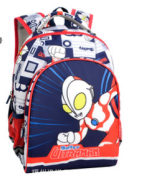 存在的缺陷拉链头塑料件中邻苯二甲酸酯的限量不符合标准GB21027-2020《学生用品的安全通用要求》可能导致的后果学生长期接触，可能会对身体造成伤害。避免损害发生的应急处置方式拆除塑料件后再使用具体召回措施为消费者提供修理或者退换货服务召回负责机构福州你和我贸易有限公司召回联系方式18960936565召回进度安排2023年3月20日至2023年6月20日，福州你和我贸易有限公司在门店发布召回公告，并通过公司售后热线等方式通知经销商此次召回事宜，为购买该批次产品的消费者提供修理或者退换货服务。同时，消费者也可拨打电话18960936565了解具体事宜。其他需要报告的内容无其他信息相关用户也可以登录缺陷产品管理中心网站dpac.samr.gov.cn、www.recall.org.cn或关注微信公众号（SAMRDPAC)，或拨打缺陷产品管理中心热线电话：010-59799616，了解更多信息。